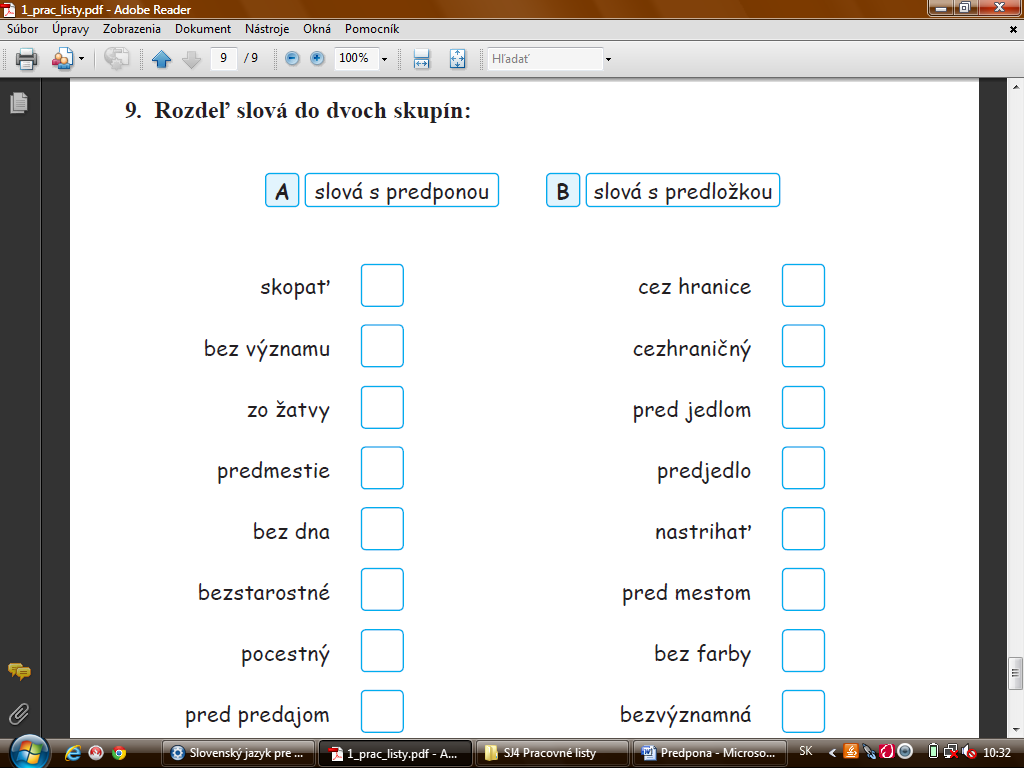 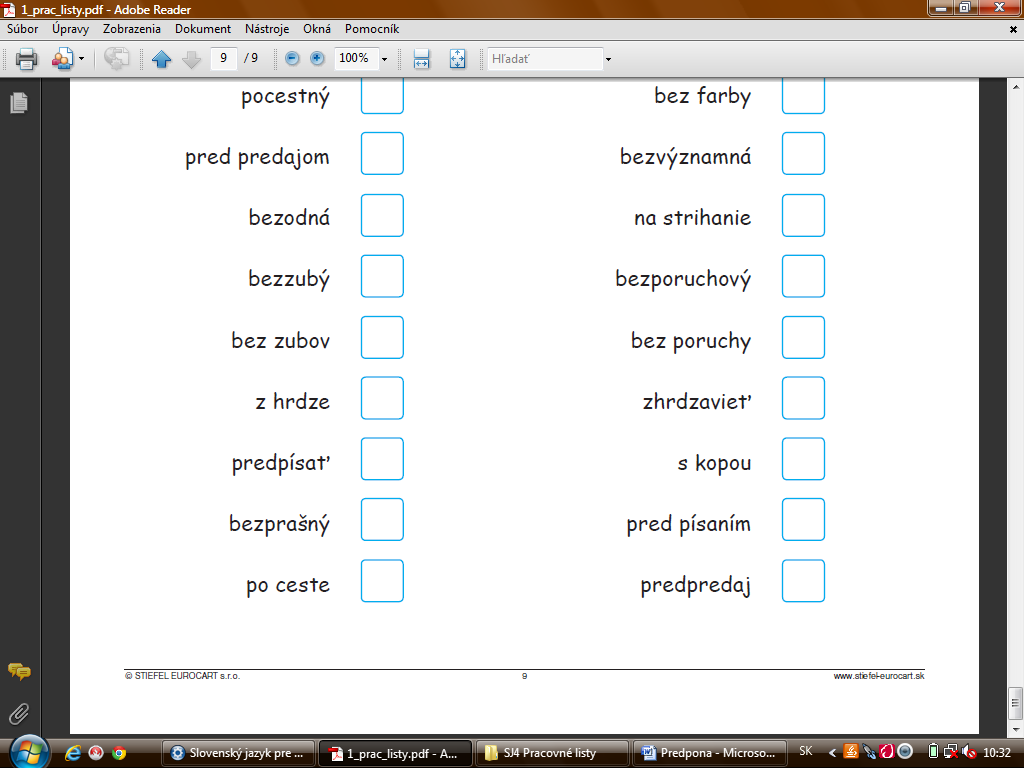 4.D- SJ